Publicado en Madrid el 25/01/2022 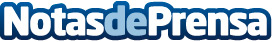 Piscinas Lara: "La cloración salina es un sistema muy beneficioso para las piscinas"La cloración salina es un sistema que aporta innumerables ventajas a la piscina y en el que muchas personas aún desconfían. Este componente natural (NaCl) permite a los usuarios disfrutar de una piscina perfectamente desinfectada sin apenas químicosDatos de contacto:Piscinas Lara913 071 933 Nota de prensa publicada en: https://www.notasdeprensa.es/piscinas-lara-la-cloracion-salina-es-un Categorias: Nacional Sociedad Jardín/Terraza http://www.notasdeprensa.es